Муниципальное бюджетное дошкольное образовательное учреждение  «Детский сад № 137»Конспект занятия по окружающему мирус применением технологий STEAM образованиядля детей старшей группыТема: «Волшебница вода»                                                                                                          РазработалаВоспитатель Исхакова Г.З.Нижегородская областьГ. Дзержинск2022Цель: расширить представления детей о свойствах и значении воды.Задачи:Уточнить представления детей о значении воды для всех живых существ.Дать реальное представление о свойствах воды (вкус, цвет, запах).Развивать любознательность, мышление и речь детей; ввести в активный словарь детей слова: жидкость, бесцветная, прозрачная, безвкусная, без запаха.Воспитывать бережное отношение к воде, знать пользу и разрушительную силу воды.Развивать социальные навыки у детей: умение работать в группе, договариваться, учитывать мнение партнера, доказывать правильность своего мнения.Оборудование: стаканчики по количеству детей, молоко, чайные ложки, сахар, акварельные краски, картинки свойств  воды, презентация , отрывок видеофильма «Стихия воды»Ход занятия:ЭтапыСодержаниеПримечаниеОрг.моментВоспитатель: -Друзья, отгадайте загадку:Меня пьют, меня льютВсем нужна я,Кто я такая?Дети:- ВодаВоспитатель:- Правильно, сегодня мы будем говорить о Волшебнице-Воде.-А где мы можем ее встретитьВоспитатель:-А для чего нам нужна вода?Дети:-Пить, умываться, купаться, мыть посуду, готовить еду, стирать бельё, поливать растения.Воспитатель:- Давайте мы сегодня вместе отправимся в лабораторию, чтобы узнать много интересного о воде. Что такое лаборатория? (ответы детей). Это место, где проводят различные опыты, эксперименты, делают открытия. Мы будем учеными-лаборантами, для этого наденем головные уборы и нарукавники.Предлагаю пройти в нашу лабораториюпоказываю стакан с водой ответы детей, просмотр слайдов с картинками   на экране телевизора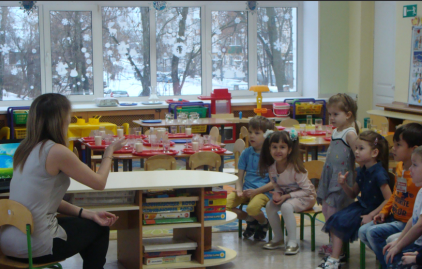 ( подходим к столам)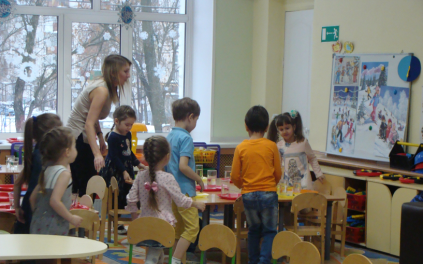 Основная частьВоспитатель: -Вода имеет волшебные свойства: с ней можно играть, проводить различные фокусы и опыты.Ребята, а что такое вода? Вода –это жидкость . Она течет. Ее можно налить во что-нибудь: в стакан, ведро, вазу. Ее можно вылить, перелить из одного сосуда в другой.Опыт: «Вода прозрачная, бесцветная».Воспитатель:  А какого цвета вода?(ответы детей) . Поэкспериментируем! На столе у вас два стакана, один с водой, другой с молоком. Предлагаю опустить ложку в стакан с водой. Что заметили? А теперь – в стакан с молоком. – Что увидели?Дети: в стакане с молоком ложечки не видно, а в стакане с водой она видна.Какая вода? Вместе  формулируем свойство воды: чистая вода прозрачна. Вывод: вода не имеет цвета, она бесцветная.Воспитатель: А вы знаете, что вода может окрашиваться в различные цвета. Хотите узнать как?Тогда я сейчас покажу вам  фокус! Я для вас приготовила волшебные баночки, и если сказать волшебные слова, вода в банках окрасится. Попробуем? Повторяйте за мной:Ты вода-водица,Друг ты мой студёный.Стань вода-водица,Не светлой, а разноцветной!Воспитатель:  Подуйте теперь на баночки…Воспитатель: А теперь мы потрясем  хорошенько баночку. Что мы видим?Дети: Водичка окрасилась.Воспитатель: В какой цвет превратилась?А знаете почему вода  стала желтого цвета? Потому что я крышку баночки, с внутренней стороны, покрасила в желтый цвет.Воспитатель: Правильно. Значит, вода может еще, и окрашиваться в разные цвета. Вот это вода-Волшебница!Опыт : «Вода не имеет запаха»Воспитатель: Мы с вами узнали, дети, что вода может изменить цвет.А  есть ли у нее запах? Как вы думаете? (Ответы). Ребята, я предлагаю вам понюхать воду. Пахнет ли вода чем-нибудь? Вывод: вода не пахнет, у неё нет запаха.Воспитатель: А может ли она изменить свой запах? Давайте мы  добавим капельку волшебного масла.Опыт : «Вода не имеет вкуса»Воспитатель: А сейчас, ребята, я предлагаю вам попробовать воду на вкус.Какая она? Сладкая? Солёная? Горькая?Вывод: вода не имеет вкуса, она безвкусная Воспитатель: давайте проведём с вами следующий опыт. Насыпьте в стаканчик с водой вещество, которое находится у вас на столе Размешайте, а теперь попробуйте воду. Какая она стала на вкус? Как вы думаете, что вы добавили в воду? Воспитатель: оказывается, вода может принимать вкус того вещества, которое в неё добавили.Воспитатель: Пройдем к другому столу. Мы с вами выносили на улицу воду в формочках и оставили ее на веранде. Что произошло с водой?Дети: Она превратилась в лед.Воспитатель: Почему вода превратилась в лед? Воспитатель:- Потрогайте лед, какой он на ощупь? (твердый, холодный, влажный прозрачный).  А снег какой? (белый, холодный, рыхлый) что производит со снегом и льдом в тепле?Дети: снег и лед тают, превращаются в водуЗначит, лед – это тоже вода. Она может быть не только в жидком, но и в твердом состоянииВоспиататель: А в каком еще состоянии может быть вода?  Давайте проведем ОПЫТ: Чайник, а в нем кипяток - очень горячая вода. Подношу зеркало к носику только что вскипевшего чайника. Что вы видите на зеркале? Дети:- на зеркале капельки воды Воспитатель:-Пар- это очень маленькие капельки воды. Пар образуется, когда мы чайник кипятим и в виде маленьких капелек он стремится вверх. И принято говорить, что пар- это газ. Воспитатель:Вывод - Таким образом , мы увидели, что вода может быть в состоянии газа- пар.(вывешивается символ на доску)Ответы детей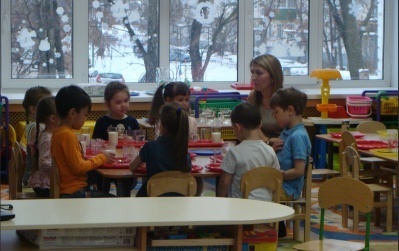 вывешивается символ этого свойства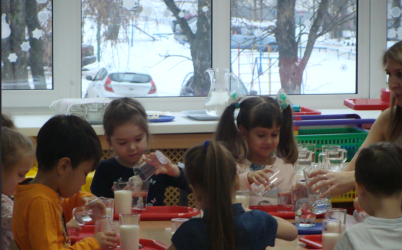 Дети называют цвета красный, зелёный, жёлтый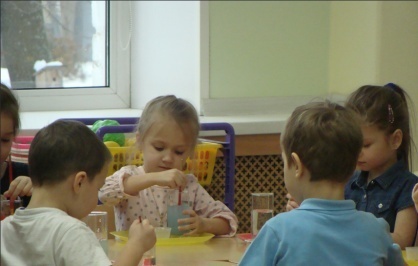  вывешивается символ этого свойствавоспитатель капает масло в стакан с водой, дети нюхают и отвечаютдетям предлагается кипяченая водавывешивается символ этого свойства водывоспитатель демонстрирует сахар, сольответы детей воспитатель показывает воду в формочках, превратившуюся в ледответы детейОтветы детейЗаключительная частьВоспитатель:  -Предлагаю сесть на стулья к телевизоруДавайте рассмотрим  воду которая была в реке. Какая она?Воспитатель:-Вода, которую мы используем в быту проделывает большой путь, прежде чем стать чистой. Сначала она была в реке, потом человек направил её в водопроводные трубы. Чтобы вода была чистой и безопасной для нас её специально очищают. Только тогда она попадает в кран.Воспитатель-А какая вода нужна человеку для приготовления пищи?Дети- чистаяВывод:Воспитатель:- Что может произойти на земле, если люди перестанут бережно относиться к воде?Дети:- Все растения, все животные, все люди и вообще всё живое погибнет.Воспитатель:- Значит и мы с вами  не будем тратить воду зря и беречь её каждую капельку.Воспитатель: - Вода таит в себе еще и опасность. Иногда она может проводить и разрушительную работу- это например наводнения, может крушить корабли в море, во время шторма. Давайте посмотрим об этом видеофильм.Воспитатель: -Мы сегодня много интересного узнали о воде, вода может быть: жидкой, твердой, газообразной Я вас благодарю за работу и вам дарю на память  наклейки с  изображением Волшебницы- воды.МикроскопРассматривают чистую воду через микроскоп